0	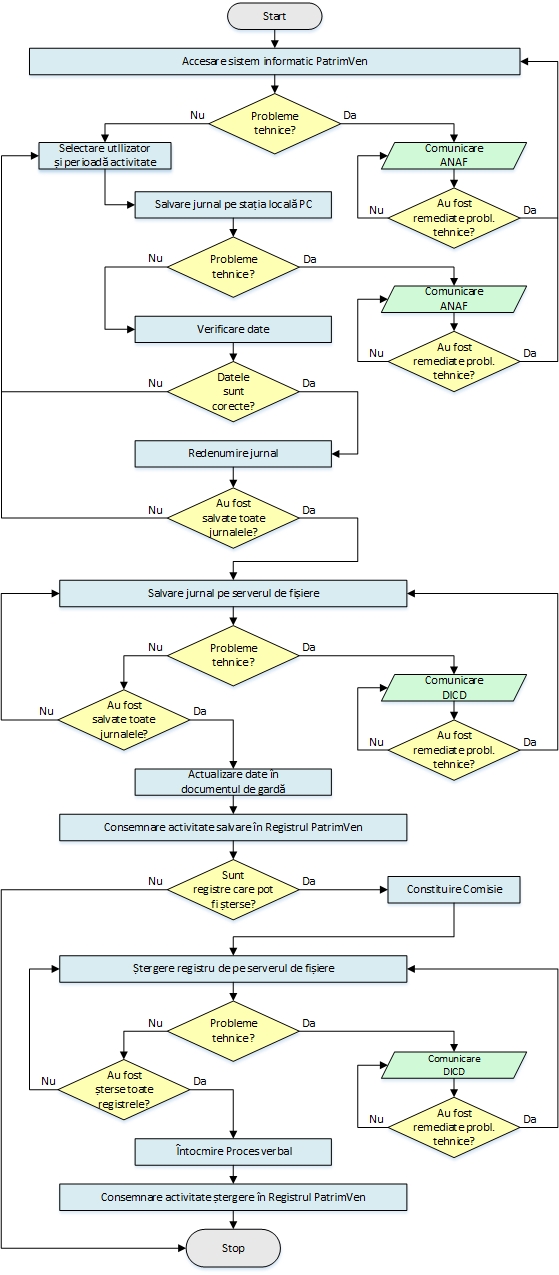 